Aquatabs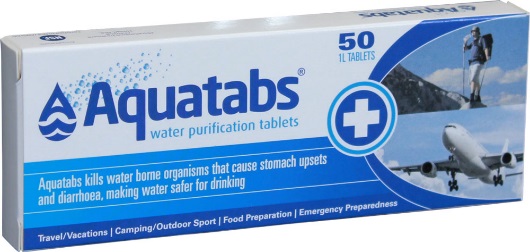 Aquatabs 67mgFor 10 liters of waterAquatabs 167mgFor 20 liters of water